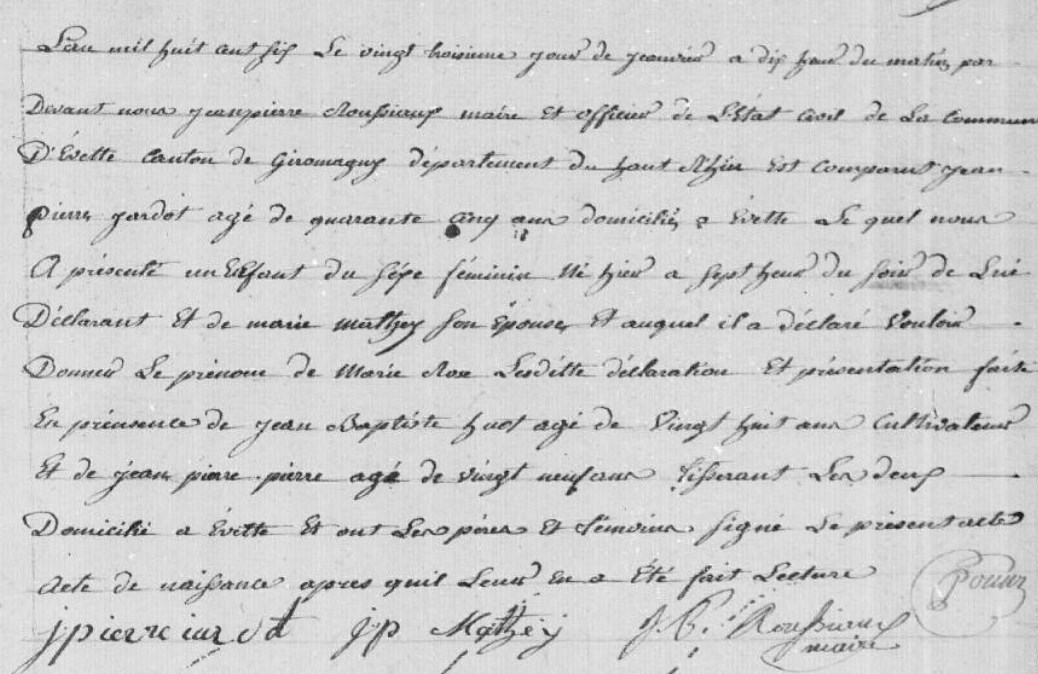 Civil Birth Record of Marie Rose JardotSource: http://www.archives.cg90.fr/?id=etat_civilEvette, Births, Marriages and Deaths	Cote 1 E 42, N.D.M. 1-3	1803-1869Image 16/783